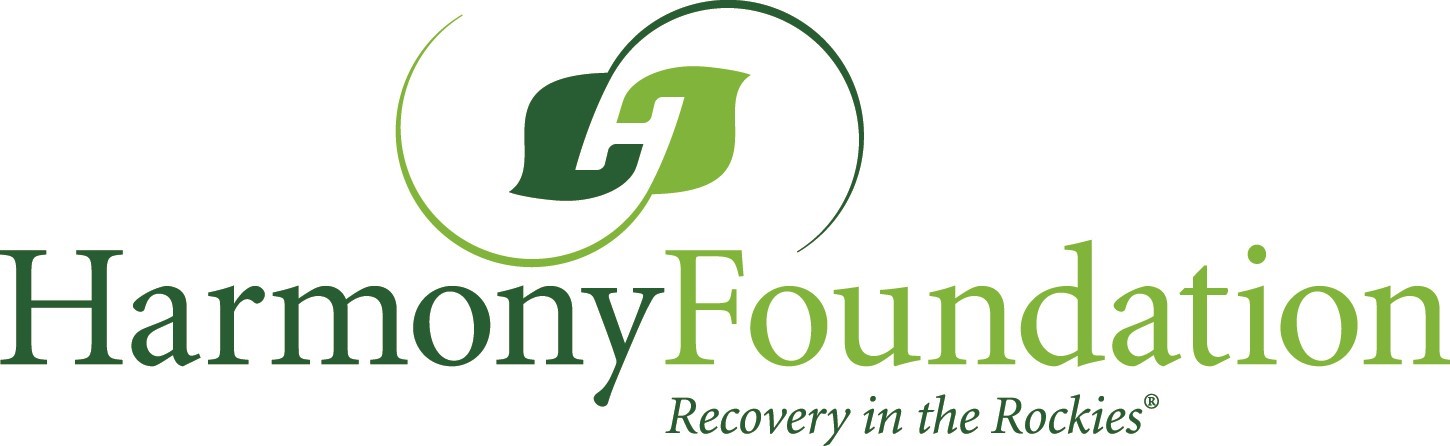 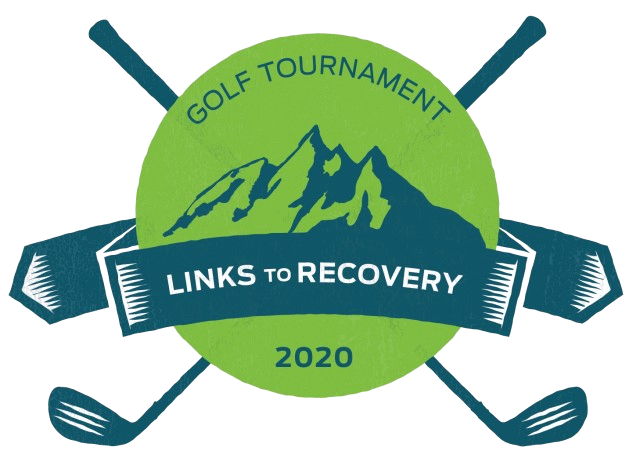 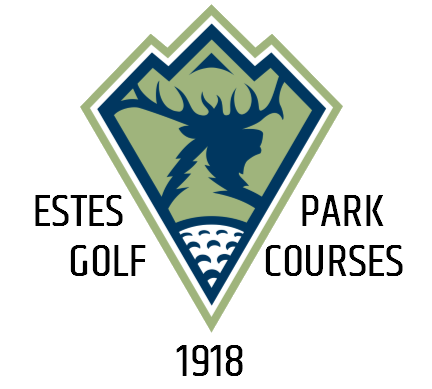 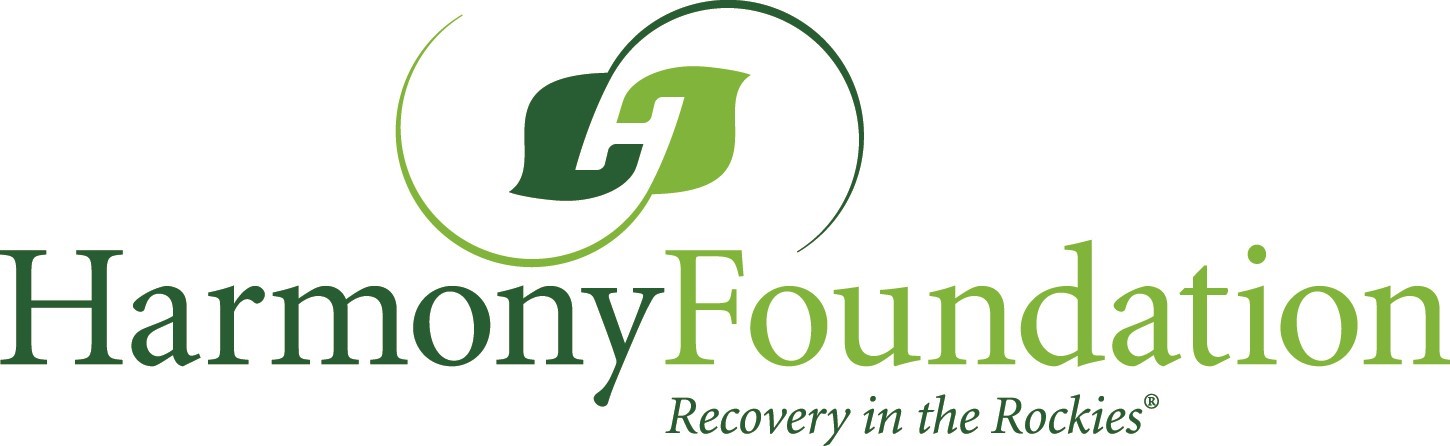 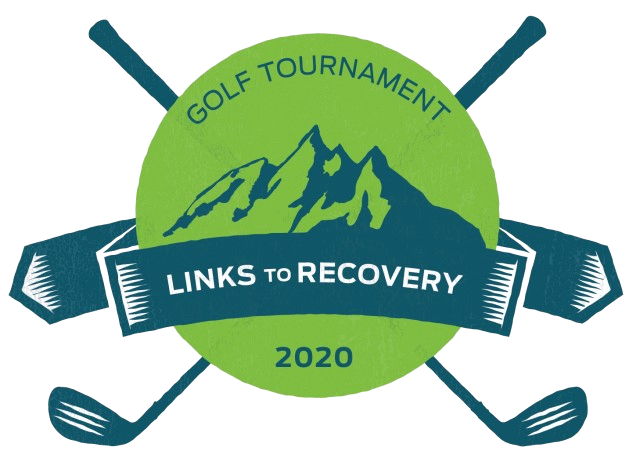 Links to Recovery Golf TournamentEstes Park 18 Hole Course, Monday, August 24, 12PM Sponsor FormName (s) ________________________________________Company_____________________________________________Preferred Address ________________________________ City, State, Zip ____________________________________Phone _____________________________Email _______________________________________________________________Signature __________________________________________________ Date _______________________________________To support Harmony’s Golf Tournament, I/We pledge the following sponsorship level:Payments can be made by credit/debit card with Visa, Discover, Master Card, American Express or checkMail to:  Harmony Foundation Golf, 1600 Fish Hatchery Road, Estes Park, CO 80517Questions, please contact Alice at 970-577-3150.Name on Card_____________________________________________________________________________________________Card Number ______________________________________________________Exp Date _________SC________________The fair market value of goods and services received is $70 per paid player; the remainder is tax deductible to the full extent of the law.    Sponsorship RecognitionPresentingPlatinumGoldSilverBronzeFoursome$10,000$5,000$2,500$1,000$750$500Prominent Listing on all MaterialsXYour promotional items in Golfer BagsXXDisplay table at holeXXXListing on all advertisements and sponsor bannerXXXListing on programXXXMention at luncheonXXXXRecognition in Event Program, website, social media, table signageXXXXXFour playersXXXXXX Additional SponsorshipsLunchLunch$1,500 